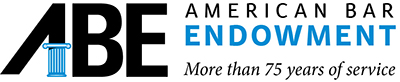 OPPORTUNITY GRANTFINAL GRANT IMPACT REPORT GRANTEE INFORMATIONGrant/project start date:     Grant/project end date:    Grantee Name:   Funded Project Name:  NARRATIVEPlease answer these required questions 1-7 and attach required documents.   In bullet-point format, report on the following:Achievement of items in your Summary of Objectives, Activities and Deliverables  Note objectives not achieved, activities not conducted or deliverables not completed and explain whyAchievement of new or revised objectives and activities you pursued as the project unfolded. Answer these service delivery questions, if applicable.If this was a direct service project, please report the number of people served.  	 Not Applicable     Number Served If this was a training project, please report the number of people trained.  	 Not Applicable     Number Trained If the project included the dissemination of educational materials, please report distribution numbers.	 Not Applicable     Number Disseminated In one to three sentences, please explain the role the ABE grant played in helping you complete the project?  If the ABE grant helped secure other needed project funding or helped forge new partnerships, please report this.If possible and without compromising client confidentiality, please briefly describe a situation where this project helped an individual, family, or community. This story can be about a client, a lawyer whose work improved after training, or a staff member impacted by the project.  In your application, you described how you would evaluate the success of your project.  Briefly summarize your project evaluation activities and results (you can use bullet points).  If you produced a formal/official evaluation report, please attach it to this submission.In bullet-point format, report how your organization recognized the ABE for its grant to your organization. If possible, please attach samples of recognition provided (e.g., annual reports, website pages, publications, press releases, program books, etc.).  If the Opportunity Grant you received was for seed money to begin a project/program that will continue, please report on your plans or success in securing funding for continued work.          Not ApplicableBUDGET REPORTING Please complete the Final Project Budget Report and submit it with this narrative report.OTHER ATTACHMENTS  If ABE funding helped create tools and resources (videos, websites, materials, reports, training handbooks, etc.), please attach them or links to where they can be accessed.  You should also remember that the grant agreement requires recognition of ABE funding on these materials.  Please reach out to obtain approval of recognition language or use of the ABE logo.REPORT CONTACT INFORMATIONThe person who prepared this report:  Phone: E-mail:  Date Submitted: 